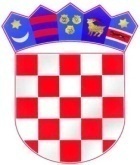         REPUBLIKA HRVATSKAKRAPINSKO - ZAGORSKA ŽUPANIJA OPĆINA MIHOVLJAN KLASA:   400-04/23-01/08URBROJ: 2140-23-2-23-01Mihovljan ,       10.09.2023.BILJEŠKE  UZ FINANCIJSKE IZVJEŠTAJEZA RAZDOBLJE  01.01. - 30.09.2023. GODINEOBVEZNIK: 				OPĆINA MIHOVLJAN SJEDIŠTE OBVEZNIKA: 		 49252 MIHOVLJAN ADRESA OBVEZNIKA:     		 MIHOVLJAN 48 MATIČNI BROJ: 			02600820OIB: 					61303939938BROJ RKP-a: 			37695ŠIFRA DJELATNOSTI: 		8411RAZINA: 				22 ODGOVORNA OSOBA:  ZLATKO BARTOLIĆ  - NAČELNIKBILJEŠKE UZ IZVJEŠTAJ O PRIHODIMA, RASHODIMA,  PRIMICIMA I IZDACIMA –  Obrazac PR-RAS SVEUKUPNO OSTVARENI PRIHODI:  1.426.218,38 EURA  SVEUKUPNO OSTVARENI RASHODI:  1.653.036,26 EURA  REZULTAT:  226.817,88 eura – manjak                  6 PRIHODI POSLOVANJA 1.420.007,38 EURA.              ŠIFRA 611– Porez i prirez na dohodak –Ostvareno:453.282,25 eura. Bilježi se povećanje  prihoda od poreza na dohodak, obzirom na visoku inflaciju cijene namirnica su iznimno porasle, a time su i plaće rasle, a rastom plaća, odvaja se i veći iznos poreza na dohodak, koji je prihod Jedinica lokalne samouprave.Općina ostvaruje prihod i od 8% prireza.  ŠIFRA 613 – Porezi na imovinu – Ostvareno:16.678,09 eura. Bilježi se povećanje poreza.Do povećanja je došlo zbog mjera naplate poreza na kuće za odmor i povećanje povećanje poreza na promet nekretnina zbog prodaje nekretnian na području općine.  ŠIFRA 614-Porezi na robu i usluge –Ostvreno:1.716,86 eura.  bilježi se povećanje poreza na potrošnju. ŠIFRA 633 – Pomoći proračunu iz drugih proračuna i izvanproračunskim korisnicima – Ostvareno:150.183,90 eura. Bilježi se blago povećanje zbog prihoda od pomoći iz ministarstva.  ŠIFRA 634 – Pomoći od izvanproračunskih korisnika – nema prihoda.ŠIFRA 638 – Pomoći temeljem prijenosa EU sredstava  -Ostvareno :685.483,32 eura. Prihod je ostvaren iz fonda solidarnosti/prijenos EU sredstava za saniranje klizišta i cesta oštećenih potresom. .ŠIFRA 641 – Prihodi od financijske imovine –nema prihoda u prvoj polovini godine. ŠIFRA 642 – Prihodi od nefinancijske imovine – Ostvareno:17.441,41 euro. Ostvaren je prihod malo veći nego prošle godine.  ŠIFRA 651 – Upravne i administrativne pristojbe –Ostvareno:43.185,09 eura. U odnosu na prošlu godinu ostvareni je veći prihod. Došlo je do povećanja prihoda od  grobne naknade zbog poduzimanja mjera naplate. .ŠIFRA 652 – Prihodi po posebnim propisima – Ostvareno:5.618,31 euro. Bilježi se povećanje u odnosu na prošlu godinu. . ŠIFRA 653 – komunalni doprinosi i naknade – Ostvareno:36.467,91 euro. Bilježi se  povećanje prihoda u odnosu na prethodnu godinu.  Vršile su se naplate komunalne naknade. . ŠIFRA 661 - Prihodi od prodaje proizvoda i robe te p ruženih usluga – Ostvareno:9.684,79 eura. Prihodi se ostvaruju vezani za mjesno groblje. Bilježi se manji prihod u odnosu na prošlu godinu. ŠIFRA 681 - Prihodi od kazni – Ostvareno: 265,45 eura. Prihodi se ostvaruju od izricanja kazni za neuređenje zemljišta. 3 RASHODI POSLOVANJA Ostvareno:411.034,59 eura.ŠIFRA 311 – Plaće (bruto) – Ostvareno:58.208,65 eura. Biilježi se porast plaća u odnosu na isto razdoblje prethodne godine. Razlog je povećanje koeficijenata i povrat službenice iz porodiljnog.   ŠIFRA 312 – Ostali rashodi za zaposlene –Ostvareno:5.028,95 eura. Bilježi se povećanje ostalih rashoda za zaposlene zbog isplate troškova prehrane, prigodne nagrade i godišnjih nagrada. .ŠIFRA 313 – Doprinosi na plaće – Ostvareno:9.594,39 eura. Došlo je do povećanja u odnosu  na prošlu godinu. Službenica se vratila na posao tj.vratila se iz porodiljnog dopusta. ŠIFRA 321 – Naknade troškova zaposlenima –Izvršenje:2.279,47 eura. Došlo je do povećanja troškova..ŠIFRA 322 – Rashodi za materijal i usluge – Ostvareno:38.421,83 eura. Bilježi blago povećanje u odnosu na prošlu godinu. Najveća sredstava je utrošeno za održavanje cesta, javnih površina i groblja. ŠIFRA 323 – Rashodi za usluge – Ostvareno: 87.985,30 eura. Bilježi se blagi rast.  Najznačajniji rashodi odnose se na troškove  rast konzultantskih usluga kao i usluge promidžbe i informiranja.ŠIFRA 324 – Naknade troškova osobama izvan radnog odnosa – Ostvareno:5.268,59 eura. Bbilježi se  blago povećanje. ŠIFRA 329 -  Ostali nespomenuti rashodi –Ostvareno:18.784,77 eura. Bilježi se blagi rast u odnosu na prethodnu godinu . Odnosi se na neplanirane izdatke. .ŠIFRA 342 – Kamate za primljene kredite i zajmove –Ostvareno:10.225,49 eura. Općina plaća redovno kamate po kreditu za izgradnju i opremanje dječjeg vrtića. U toku 2023.g. općina je uzela dva kratkoročna kredita za plaćanje dobavljačima za sanaciju klizišta i cesta oštećenih potresom.  ŠIFRA 343 – Ostali financijski rashodi – Ostvareno:7.860,82 eura. Bilježi se rast usluga platnog prometa u odnosu na prethodnu godinu, troškova bankarskih usluga za odobrenje kredita.  ŠIFRA 352 – Subvencije – Ostvareno: 646,51 euro.  Bilježi se blagi pad. ŠIFRA 363 –Potpore unutar opće države – Ostvareno:0,00 eura.  ŠIFRA 367 – Prijenosi proračunskim korisnicima iz nadležnog proračuna za financiranje redovne djelatnosti – Ostvareno:86.227,54 eura. Izdaci se odnose na doznaku sredstava Dječjem vrtiću Miholjček. Bilježi se rast u odnosu na prethodnu godinu, obzirom na visoku inflaciju i rast svih cijena. Također je ove godine popunjen vrtić sa djecom pa su i troškovi veći. .ŠIFRA 372 – Ostale naknade građanima i kućanstvima iz proračuna – Ostvareno:29.755,24 eura. Bilježi se povećanje zbog stipendija. Stipendirani su svi učenici i studenti koji su podnijeli zahtjev. ŠIFRA 381 – Tekuće donacije – Ostvareno:50.747,04 eura. Bilježi se smanjenje rashoda u odnosu na prethodnu godinu.4 RASHODI ZA NABAVU NEFINANCIJSKE IMOVINE Ostvareno:1.209.763,59 eura.ŠIFRA 412 -  Materijalna imovina – Ostvareno:13.808,91 euro. Povećanje se odnosi na izradu projekata za buduća razdoblja.IFRA 421 – Građevinski objekti – Ostvareno:1.192.747,18 eura. Bilježi se povećanje. Izvršeni su radovi sanacije klizišta i nerazvrstanih cesta na vračanje u ispravno radno stanje infrastrukture u području prijevoza uzrokovanih potresom. Ulagalo se u javnu rasvjetu. ŠIFRA 422 – Postrojenja i oprema – Ostvareno:720,00 eura. Povećanje rashoda zbog nabave opreme.ŠIFRA 426 – Nematerijalna imovina o – Ostvareno:2.487,50 eura. Bilježi se povećanje zbog nabave namještaja za ured i nabavu informatičkog uredskog  programa. 7 PRIHODI OD PRODAJE NEFINANCIJSEK IMOVINE Ostvreno:6.211,00 eura. ŠIFRA 711 – Prihod od prodaje imovine  – Ostvareno:6.211,00 eura. Prihod je ostvaren od prodaje naslijeđenog zemljišta u Kuzmincu. 5 IZDACI ZA FINANCIJSKU IMOVINU I OTPLATU KREDITA Ostvareno:32.238,08 eura. ŠIFRA 544 – Otplata glavnice primljenih kredita i zajmova od kreditnih i ostalih financijskih institucija izvan  javnog sektora –Ostvareno: 15.477,20 eura. Podmirene je devet rata po kreditu za izgradnju i opremanje dječjeg vrtića.ŠIFRA 547 – Otplata glavnice primljenih zajmova od drugih razina vlasti – Ostvareno:16.760,88 eura. Povrat četiri (4) obroka povrata poreza na dohodak iz 2022. godine sukladno uputi Ministarstva financija.ŠIFRA Y005 – Manjak prihoda i primitaka - U ovom izvještajnom razdoblju ostvaren je manjak  prihoda i primitaka u iznosu od 226.817,88  €, čemu se dodaje preneseni višak iz prethodnih razdoblja – preneseni 155.297,67 eura. ŠIFRA Y006 – Manjak  prihoda i primitaka raspoloživ u sljedećem razdoblju iznosi zbroj manjka  u ovom izvještajnom razdoblju i viška iz prethodnih razdoblja –preneseni u  ukupnom iznosu od manjak 71.520,21  €.	Manjak u ovom izvještajnom razdoblju nastao je zbog rashoda koji se sukladno uputi knjiže na 4., a koji je plaćen iz kratkoročnog kreditnog zaduženja kod Zagrebačke banke, a koji će do kraja godine biti podmiren odmah po primitku isplate ZNS-ova iz Fonda solidarnosti.2. BILJEŠKE UZ IZVJEŠTAJ O  OBVEZAMA – Obrazac OBVEZETijekom prvog polugodišta 2023. godine preuzimane su obveze sukladno Proračunu i osiguranim sredstvima. 	V001- Stanje obveza 1. siječnja -  iznosilo je 244.222,94€.  	V002 – Povećanje obveza u izvještajnom razdoblju – tijekom 2023.g. ukupno povećanje preuzetih obveza iznosilo je 2.492.774,00 €.	V004 -  Podmirene obveze u izvještajnom razdoblju – podmirene su ukupne obveze u iznosu od 2.093.322,96  €V006 - Stanje obveza na kraju izvještajnog razdoblja- ukupne dospjele i nedospjele obveze na dan 30.09.2023. godine iznose  643.673,98 eura.           V009 - Stanje obveza na kraju izvještajnog razdoblja- ukupne nepomirene i nedospjele obveze na dan 30.09.2023. godine iznose  643.673,98 €. Rashodi za obveze za poslovanje iznose 50.645,65 eura. Obveza za dugoročni kredit za izgradnju i opremanje dječjeg vrtića 185.725,09 eura.  Jedan kratkoročni kredita za sanaciju klizišta uzrokovanih potresom/vračanje u ispravno radno stanje infrastrukture u području prijevoza  u ukupnom iznosu od 407.303,24 eura .Za kratkoročno  kreditno zaduženje za Eroziju tla, čiji povrat se očekuje odmah po primitku sredstava po traženim ZNS-ovima, do kraja tekuće godine.Bilješke sastavilaLjubica Risek OPĆINSKI NAČELNIK ZLATKO BARTOLIĆ 